       Продажа непродовольственных товаров, принятых на комиссиюПод комиссионером понимается организация независимо от организационно - правовой формы, а также индивидуальный предприниматель, принимающие товары на комиссию и реализующие эти товары по договору розничной купли - продажи Под комитентом понимается гражданин, сдающий товар на комиссию с целью продажи товара комиссионером за вознаграждение.Под покупателем понимается гражданин, имеющий намерение приобрести либо приобретающий или использующий товары исключительно для личных, семейных, домашних и иных нужд, не связанных с осуществлением предпринимательской деятельности.Продажа непродовольственных, товаров принятых на комиссию регулируется Законом РФ от 07.02.1992 N 2300-1 "О защите прав потребителей" (далее-Закон) и правилами продажи товаров, утвержденные постановлением Правительства РФ от 31.12.2020г.  № 2463 (далее-Правила).  Предприятия розничной торговли в местах продажи товаров должны обеспечить для потребителей условия для получения любой информации в любых формах из любых источников, в том числе путем фотографирования товара, если такие действия не нарушают требования законодательства Российской Федерации и международных договоров Российской Федерации. В соответствии со ст. 9 «Закона о защите прав потребителей» (далее - Закон) продавец-организация обязана предоставить потребителю сведения о наименовании своей организации, ее местонахождение и режиме работы.  Продавец - индивидуальный предприниматель доводит сведения о государственной регистрации и наименовании зарегистрировавшего его органа. Данную информацию продавец размещает на вывеске. В соответствии с Правилами не допускается комиссионная торговля товарами, которые изъяты из оборота, розничная продажа которых запрещена или ограничена, драгоценными металлами и драгоценными камнями (за исключением ювелирных и других изделий из драгоценных металлов и (или) драгоценных камней и ограненных сертифицированных драгоценных камней), товарами для профилактики и лечения заболеваний в домашних условиях, предметами личной гигиены, изделиями швейными и трикотажными бельевыми, изделиями чулочно-носочными, изделиями и материалами, контактирующими с пищевыми продуктами, из полимерных материалов, в том числе для разового использования, товарами бытовой химии и лекарственными препаратами.При продаже непродовольственных товаров, принятых на комиссию, продавец обеспечивает наличие на товаре ярлыка, содержащего:а) сведения, характеризующие состояние товара (новый, бывший в употреблении, недостатки товара);б) сведения о подтверждении соответствия товара установленным требованиям, а также о сроке годности и (или) сроке службы. В случае если такая информация отсутствует, продавец обязан предоставить потребителю информацию о том, что соответствие товара установленным требованиям должно быть подтверждено, на него должен быть установлен срок годности или срок службы, но сведения об этом отсутствуют.При передаче товара потребителю одновременно передаются установленные изготовителем комплект принадлежностей (при наличии) и документы, содержащие информацию о правилах и условиях безопасного использования товара (при наличии).Вместе с товаром, в отношении которого установлен гарантийный срок, если он не истек, потребителю передаются (при наличии у продавца) соответствующие технические и (или) эксплуатационные документы (технический паспорт или иной заменяющий его документ, инструкция по эксплуатации), а также гарантийный талон на товар, подтверждающий право потребителя на использование оставшегося гарантийного срока. За получением подробной консультации и правовой помощи  потребители могут обращаться:— в Общественную приемную Управления Роспотребнадзора по Новгородской области по телефонам 971-106;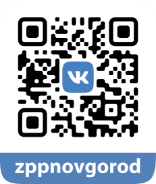 — в Центр по информированию и консультированию потребителей  ФБУЗ «ЦГи Э в Новгородской области» по телефону 77-20-38, 73-06-77; Е-mail:  zpp.center@yandex.ru— на «горячую линию» Единого консультационного центра Роспотребнадзора, который функционирует в круглосуточном режиме, телефон 8 800 555 49 43 (звонок бесплатный).